JE STRAAT 1231234 AB JE PLAATS(+31) 00 000 00 00NO_REPLY@EXAMPLE.COMJE NAAM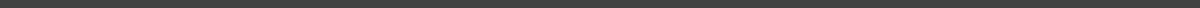 VAARDIGHEDENVoeg hier je tekst in Voeg hier je tekst in Voeg hier je tekst in Voeg hier je tekst in Voeg hier je tekst in Voeg hier je tekst in. ERVARINGBedrijfsnaam, Locatie — FunctieMAAND 20XX - HEDENVoeg hier je tekst in Voeg hier je tekst in Voeg hier je tekst in. Voeg hier je tekst in Voeg hier je tekst in.Voeg hier je tekst in Voeg hier je tekst in Voeg hier je tekst in. Bedrijfsnaam, Locatie — FunctieMAAND 20XX - MAAND 20XXVoeg hier je tekst in Voeg hier je tekst in Voeg hier je tekst in. Voeg hier je tekst in Voeg hier je tekst in. Bedrijfsnaam, Locatie — FunctieMAAND 20XX - MAAND 20XXVoeg hier je tekst in Voeg hier je tekst in Voeg hier je tekst in. Voeg hier je tekst in Voeg hier je tekst in. Voeg hier je tekst in. OPLEIDINGOnderwijsinstelling, Locatie — DiplomaMAAND 20XX - MAAND 20XX, LOCATIEVoeg hier je tekst in Voeg hier je tekst in Voeg hier je tekst in Voeg hier je tekst in Voeg hier je tekst in Voeg hier je tekst in.ONDERSCHEIDINGENVoeg hier je tekst in Voeg hier je tekst in Voeg hier je tekst in.Voeg hier je tekst in. 